「2016年臺南市國際身障日系列活動」報名簡章一、活動目的提升社會大眾重視身障者的生活議題，以及身障者自我倡議的意識。以國際身障日提升民眾對身障者的觀念，保障身障者參與社會的各項權益，以落實「身心障礙者權益公約(CRPD)」的精神。讓社會大眾看見身障者的無限潛能，破除歧視與刻板印象，尊重個別差異，達到幸福城市的目標。二、指導單位	 衛生福利部三、主辦單位    臺南市政府社會局四、承辦單位財團法人伊甸社會福利基金會五、活動時間	2016年11月19日(六)～2016年12月3日六、參加對象	台南市社會人士、台南市各身心障礙團體、身心障礙者、身心障礙者家屬、台南市大專院校社工系、特教系等師生。七、系列活動	系列活動一：身心障礙心靈影展，日期：2016年11月19日、27日。　　系列活動二：幸福嘉年華，日期：2016年12月3日。八、活動說明	系列活動一：身心障礙心靈影展《Show Your Love看見幸福》場次一播映片名：【美麗境界】（美國片／精神障礙類）。　　　 放映時間：2016年11月19日（星期六）。　	　  放映地點：台南市生活美學館二樓會議室（台南市中西區中華西路二段　				    34號）。場次二播映片名：【愛能超越一切】（日本片／肢體障礙類）放映時間：2016年11月27日（星期日）。放映地點：台南青年創業基地（台南市新營區中正路23-1號）。 	 報名時間：即日起～11月18日(星期五)     報名費用：免費。　　活動說明：各場開放100名（含輪椅席）；參加者可獲免費紀念品。　　報名方式：(1) 線上報名，https://goo.gl/forms/YogSmdZUIgUHhXF52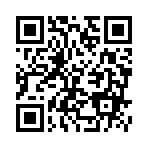 	(2) 紙本報名（影展報名回函於下方）系列活動二：國際身障日幸福嘉年華《Fun心啟程　與礙同行》	活動時間：2016年12月3日(星期六)。	活動地點：台南市立文化中心假日廣場（台南市東區中華東路三段332號）。	報名方式：當天現場報名。九、活動聯絡人	若有任何疑問，歡迎來電洽詢：06-2146821分機104(高小姐)、110(林小姐)。－　－　－　－　－　－　－　－　－　－　－　－　－　－　－　－　－　2016國際身障日系列活動身心障礙心靈影展《Show Your Love看見幸福》報名表報名表填妥後，可(1)傳真至：06-213-0632伊甸基金會 或　　　　　　　　(2)mail至：eden5325@mail.eden.org.tw我要參加影展　場次一：11/19 (六)【美麗境界】　　台南市生活美學館（台南市中西區中華西路二段34號）  場次二：11/27(日)【愛能超越一切】　　台南青年創業基地（台南市新營區中正路23-1號）　場次一：11/19 (六)【美麗境界】　　台南市生活美學館（台南市中西區中華西路二段34號）  場次二：11/27(日)【愛能超越一切】　　台南青年創業基地（台南市新營區中正路23-1號）　場次一：11/19 (六)【美麗境界】　　台南市生活美學館（台南市中西區中華西路二段34號）  場次二：11/27(日)【愛能超越一切】　　台南青年創業基地（台南市新營區中正路23-1號）姓名性別男　　女服務單位類型政府機關　　　　公辦民營機構　　　　非營利組織學校或教育機構　公司行號　　　　　　其他政府機關　　　　公辦民營機構　　　　非營利組織學校或教育機構　公司行號　　　　　　其他政府機關　　　　公辦民營機構　　　　非營利組織學校或教育機構　公司行號　　　　　　其他服務單位職稱聯絡電話（市話）個人手機電子信箱備註（若有特殊殊需求，請在此註名）備註（若有特殊殊需求，請在此註名）備註（若有特殊殊需求，請在此註名）備註（若有特殊殊需求，請在此註名）